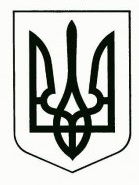 УкраїнаМЕНСЬКА МІСЬКА РАДАЧернігівська область(восьма сесія восьмого скликання)РІШЕННЯ30 липня 2021 року 	№ 406 Про внесення змін до рішення третьої сесії Менської міської ради восьмого скликання від 19 лютого 2021 року № 56	За результатами інвентаризації майна, яке перебувало на балансі Менського районного центру соціальних служб для сім’ї, дітей та молоді на момент ліквідації, проведеної комісією в складі депутатів Корюківської районної ради та представників установ - фактичних користувачів майна, керуючись ст.26, 60 Закону України «Про місцеве самоврядування в Україні» Менська міська радаВИРІШИЛА:	Внести зміни до рішення третьої сесії Менської міської ради восьмого скликання від 19 лютого 2021 року № 56 «Про клопотання перед Корюківською районною радою щодо передачі до комунальної власності Менської міської територіальної громади майна» виклавши додаток до рішення в новій редакції (додається). Міський голова	Г.А. ПримаковДодаток до рішення 8 сесії Менської міської ради  8 скликання від 30 липня 2021 року № 406 “Про внесення змін до рішення третьої сесії Менської міської ради восьмого скликання від 19 лютого 2021 року № 56”Перелік майна, що перебувало в оперативному управлінні та на балансі Менського районного центру соціальних служб для сім'ї, дітей та молоді, яке пропонується до безоплатної передачі у комунальну власність Менської міської територіальної громадиОсновні засобиІнвентарний номерІнвентарний номеркіл-тьсумаПрофілактор 104900610490061594,00Фітнес станція Стімул1049004104900413291,00Велосипеди чоловічі10504002,10504003,10504009, 1050401310504002,10504003,10504009, 1050401343960,00Велосипеди жіночі10504001,10504004,10504005, 1504006, 10504007, 10504012, 10504015, 10504016, 1050401710504001,10504004,10504005, 1504006, 10504007, 10504012, 10504015, 10504016, 1050401798910,00Тент1063003106300311651,00Лава Оптіма1049005104900511282,00Монітор Асус1048016104801611500,00Комп"ютер Браво1018017,1048023,1048019,1048020, 1048021, 1048022, 1048024, 1048026, 1048027, 1048030, 1048031, 1048032, 10480331018017,1048023,1048019,1048020, 1048021, 1048022, 1048024, 1048026, 1048027, 1048030, 1048031, 1048032, 10480331337050,00Комп"ютер Браво Експерт1048036104803613960,00Комп"ютер Леново1048037104803713150,00Принтер НР 20551048039104803912620,00Проектор 1048040104804013230,00Буклетниця1064001106400111880,00Копіювальний апарат Кенон1048042104804214550,00Диван10604000210604000213875,00Кондиціонер104900101049001013400,00Кондиціонер104900111049001113400,00Кондиціонер101490121014901215900,00Малоцінні необоротні матеріальні активиМалоцінні необоротні матеріальні активиМалоцінні необоротні матеріальні активиМалоцінні необоротні матеріальні активиМалоцінні необоротні матеріальні активиКрісло офісне1137141,113715922600,00Факс113701711700,00Шафа офісна113030,113031221000,00Стіл робочий113702311250,00Стіл комп"ют113704011350,00Шафа для книг11304222450,00Шафа для книг11303211680,00Крісло офісне113714011300,00Жалюзі вертикальні11307189,11307190221175,00Жалюзі горизонтальні11307191771897,00Стіл письмовий113048221100,00Екран проекційний113704111990,00Монітор Філіпс 191137048,1137062,1137072,1137076, 1137078, 1137077, 1137056, 1137051, 1137068, 1137054, 1137042, 1137044, 1137060,1137073, 1137052151513500,00Принтер Кенон1137069,1137074,1137053, 1137079,1137080, 1137047, 1137071,1137067,1137057,1137050,1137069,1137045,1137043,1137061141413300,00Стіл письмовий1137097, 1137089, 1137034, 1137086, 1137091, 1137090, 1137033, 1137084, 1137093, 1137092, 1137083, 1137085, 1137087 ,1137098, 1137099, 1137094, 1137095, 1137096 181810800,00Шафа офісна1137144,11307161221400,00Вішак для одягу1137105,11371006,11307168331314,00Стільці офісні1137124,1137115,1137121,1137108,1137109, 1137112, 1137113,1137128,1137116,1137119,1137127,1137110,1137111,1137123,1137120,1137122,1137117,1137118,1137114,1137138,1137139,1137129,1137130,1137131,1137132,1137133,1137134,1137135,113713629294350,00конвектор керол 2500113714211669,00конвектор керол 2000113714311599,00шафа113710311700,00стіл113714511463,00конвектор 25001137147,1137146221298,00фліпчарт11307152,11307153221600,00фліпчарт1130715011850,00шафа для паперів11307180, 11307171, 11307159, 11307157,11307177, 11307174, 11307175, 11307184888000,00шафа комбінована11307166111000,00Вішак для одягу11307168,11307169,11307170,1130788,11307179,11307176,11307182,11307173883504,00тумба1130716511300,00дзеркало1130715711215,00шафа кутова11307163111000,00радіотелефон панасонік1130715411520,00стоянка для велосипедів на 4 секції1130718611466,00стоянка для велосипедів на 8 секцій1130718711934,00штатив велбон1130718811550,00газосигналізатор11306001,11306002221100,00стіл Венський1137001,1137002,1137003,113700444724,00Майно, яке перебуває в користуванні Комп’ютер  Браво1048025112850,00Монітор Філіпс113705811900,00Принтер Кенон113707511950,00Шафа1130111,113012322900,00Комп’ютер Браво Експерт1048035113960,00Монітор Філіпс113707011900,00Принтер Кенон113705911950,00Автомобіль ВАЗ2115410510021148930,00Мотокоса STIL101603006115399,00Всього194194238590,00